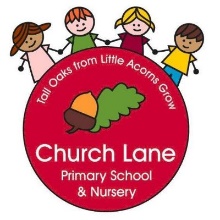 			Medium Term Planning Year 6 Term 2 Our Changing WorldEnglishMathsScience HistoryHow can I create a fable with a moral? (Mouse, Bird, Snake, Wolf)1 To understand texts (I can ask questions to improve understanding)2 To understand texts (I can draw inferences and justify them with evidence)3 To understand texts (I can discuss and evaluate how authors use language – considering the impact on the reader)4 To understand texts (I can identify and discuss themes across a range of writing)5 To write with purpose (I can identify the audience and choose the appropriate form)6 To write with purpose (I can note, develop and research ideas)7 To use sentences appropriately (I can use modal verbs)8 To punctuate accurately (I can use apostrophes)9 To use imaginative description (I can interweave dialogue)10 To write with purpose (I can plan, draft, write, edit and improve)How can I persuade the reader? (Tidy)1 To understand texts (I can summarise the main ideas)2 To write with purpose (I can note, develop and research ideas)3 To use imaginative description (I can use techniques used by authors)4 To use sentences appropriately (I can use a mix of simple, compound and complex sentences)5 To write with purpose (I can identify the audience and choose the appropriate form)6 To write with purpose (I can plan, draft, write, edit and improve)How can I create an emotive poem? (a poison tree)1 To understand texts (I can identify how language contributes to meaning)2 To understand texts (I can discuss how authors use language)3 To use imaginative description (I can use metaphors)4 To write with purpose (I can choose the appropriate form)5 To organise writing appropriately (I can guide the reader using organisational devices)6 To write with purpose (I can plan, draft, edit, write and improve)How can I convert units?1 To convert units (I can convert metric measures)2/3 To convert units (I can solve problems involving converting measures)4 To convert units (I can convert imperial measures)5/6/7/8 To convert units (I can solve problems involving converting units and measures)How can I work out areas, perimeters and volumes?1 To find area, perimeter and volume (I can understand the difference between area and perimeter)2 To find area, perimeter and volume (I can find the area of quadrilaterals)3 To find area, perimeter and volume (I can find the perimeter of quadrilaterals)4 To find area, perimeter and volume (I can find the area of triangles)5 To find area, perimeter and volume (I can find the perimeter of triangles)6 To find area, perimeter and volume (I can find the volume)7/8 To find area, perimeter and volume (I can solve problems around area, perimeter and volume)How can I use Algebra?1 To use algebra (I can find a rule)2 To use algebra (I can use a rule by substitution)3 To use algebra (I can create formulae)4 To use algebra (I can solve problems using formulae)5/6 To use algebra (I can solve equations)7/8 To use algebra (I can solve problems involving algebra)How can I use and apply ratio?1 To use ratio (I can use the language of ratio)2 To use ratio (I can link ratio and fractions)3/4 To use ratio (I can use the ratio symbol and calculate ratio)5/6 To use ratio (I can use scale factors and calculate them using ratio problems)7/8 To use ratio (I can solve problems involving ratio in different situations)How can I find angles and properties of shapes?1 To understand properties of shape (I can measure with a  protractor)2 To understand properties of shape (I can find missing angles) On a line3 To understand properties of shape (I can find missing angles) around a point4 To understand properties of shape (I can find missing angles) quadrilaterals5 To understand properties of shape (I can find missing angles) triangles6/7/8 To understand properties of shape (I can find missing angles)How can I apply my shape knowledge?1 To understand properties of shapes (I can discuss the properties and features of 2D shapes)2 To understand properties of shapes (I can discuss the properties and features of 3D shapes)3/4 To understand properties of shapes (I can discuss the properties of circles)How can I present and interpret data?1 To present and interpret data (I can read and interpret line graphs)2 To present and interpret data (I can draw line graphs)3 To present and interpret data (I can read and interpret pie charts)4 To present and interpret data (I can create pie charts)13/14 Who used to live on the Earth?To understand evolution and inheritance (I can recognise that living things have changed over time)15/16 How do we know about the past?To understand evolution and inheritance (I can recognise that fossils provide information about living things that inhabited the Earth millions of years ago)17/18 Who currently lives on the Earth?Animals of the world/reproductionTo understand evolution and inheritance (I can recognise that living things change over time)25/26 How do animals survive changes on the Earth?Inheritance/adaptation/evolutionTo understand evolution and inheritance (I can recognise that living things produce offspring of the same kind, but normally offspring vary)27/28 What happens when animals don’t adapt?To understand evolution and inheritance (I can recognise that living things change over time)1/2 How has the Earth changed over time? To communicate historically and geographically (I can use appropriate historical and geographical vocabulary to communicate)GeographyArtDesignComputingMFLREPSHEMusic3 What causes the continents to move?Continental Drifts/Plate tectonicsTo communicate geographically (I can describe and understand key aspects of physical geography) 4 What can happen when the continents move? EarthquakesTo communicate geographically (I can describe and understand key aspects of physical geography) 5/6 What causes the Earth to have a climate?Atmosphere/Water cycleTo communicate geographically (I can describe and understand key aspects of physical geography)7/8 What happens to the Earth’s climates?Climates of the past/ice agesTo investigate patterns (I can identify and describe geographically significant places)9/10 What are the climates like now? To investigate patterns (I can identify and describe geographically significant places)11/12 What happens if the climate changes?Predictions based on prior learningTo investigate patterns (I can describe how locations around the world are changing and explain some of the reasons for change)29/30 What is changing on the Earth right now?To investigate patterns (I can describe how locations around the world are changing)31/32 What is causing the current changes on the Earth?To investigate patterns (I can describe how locations around the world are changing and explain some of the reasons for change)33/34/35/36 How can we stop the Earth changing too much?Animal conservation works/Antarctica conservation works/Conservation projects19/20 How can we plan an animal sculpture?Research animal sculptures and create a mood board to choose from and ideas to inspireTo develop ideas (I can collect information, sketches and present ideas)21/22 Can we manipulate clay effectively?To master techniques (I can use tools to carve, add shapes, texture and pattern my work as well as use frames to provide stability and form)23/24 Can we create Clay animals?To master techniques (I can show lifelike, visual and tactile models)37 How can we repurpose things to help wildlife?Design/prototype and create birdfeeders from recycled products.To design, make, evaluate and improve (I can design with the user in mind)38 To take inspiration from design throughout history (I can create innovative designs, including cross sectional diagrams, that improve upon existing products and evaluate)39/40 To design, make, evaluate and improve (I can make products through stages of prototypes, making refinements and evaluate my design suggesting improvements)41/42 To master practical skills (I can cut materials with precision and show an understanding of the materials I use)What risks are found online?How do I report risks? How can we stay safe online? Give examples of the risks of online communities and how to report problemsUnderstand it is illegal to download copyrighted material including music or games without permission from the holderHow can I use the internet responsibly?Understand the effect of online comments and show responsibility and sensitivity when onlineHow do I use the internet and other networks?Understand how simple networks are set up and usedCollaborate with others online on sites approved and moderated by teachersUnit 3 of French scheme. Carried out by PPA cover.Buddhism How do Buddhist worship?What is the origin of the Buddhist faith?When and where do Buddhist worship?What are the fundamentals of the Buddhist faith?Learn/understand the big questions asked by religions/belief systemsHow is art used to share beliefs?Why is creating art a type of meditation?How are mandalas used to meditate?Learn/understand the diverse ways in which religious and non-religious people express their beliefs through artHow can I set challenging goals?I know my learning strengths and can set challenging but realistic goals for myself How can I make goals achievable? I can work out the learning steps I need to take to reach my goal and understand how to motivate myself to work on theseHow can I work with others?I can identify problems in the world that concern me and talk about themI can work with others to help make the world a better placeI can describe some ways in which I can work with others to make the world a better placeHow can I recognise my own strengths?I know what some people in my class like or admire about me and can accept their praiseHealthy meWhat do different types of food do for my body?I know the impact of food on the bodyHow do drugs affect my body?I know about different types of drugs and their usesI can evaluate when alcohol is being used responsiblyHow do I look after my own and others well-being?I know and can put in to practice basic emergency aid procedures and know how to get help in emergency situationsI understand what it means to be emotionally well and can explore people’s attitudes towards mental health issuesI can recognise when I feel stressed and the triggers that cause this and I understand how this can cause alcohol misuseUnit 3 of Charanga scheme